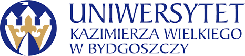 Bydgoszcz, 01.12.2023r.Dotyczy : DOSTAWA SPRZĘTU KOMPUTEROWEGO I SIECIOWEGONumer postępowania: UKW/DZP-281-D-68/2023Informacja z otwarcia ofertDziałając na podstawie art. 222 ust. 5 ustawy z dnia 11 września 2019r.Prawo zamówień publicznych, zwanej dalej „ustawą”, Zamawiający przekazuje następujące informacje o:Nazwach albo imionach i nazwiskach oraz siedzibach lub miejscach prowadzonej działalności gospodarczej albo miejscach zamieszkania wykonawców, których oferty zostały otwarte, cenach lub kosztach zawartych w ofertach:Kanclerz UKWmgr Renata MalakDOSTAWA SPRZĘTU KOMPUTEROWEGO I SIECIOWEGODOSTAWA SPRZĘTU KOMPUTEROWEGO I SIECIOWEGODOSTAWA SPRZĘTU KOMPUTEROWEGO I SIECIOWEGODOSTAWA SPRZĘTU KOMPUTEROWEGO I SIECIOWEGONrNazwa (firma) i adres WykonawcyNazwa kryteriumWartość brutto 1C-BIT BIS Zdzisław Budny
55-002 Gajków, ul. PrzemysłowaCenaCzęść 12: 2 060,00 PLN2BIUINF spółka z ograniczoną odpowiedzialnością sp.k. 85-048 Bydgoszcz, ul. Kaszubska 17/DCenaCzęść 1: 33 711,84 PLNCzęść 2: 45 260,31 PLNCzęść 3: 1 184,49 PLNCzęść 7: 10 405,80 PLNCzęść 8: 1 494,45 PLNCzęść 10: 9 523,89 PLNCzęść 13: 2 035,65 PLN3Piotr Migda 02-368 Warszawa, Opaczewska 7 m. 16CenaCzęść 3: 1 173,42 PLN4PC-NET Dobrosław Chęcińskiul. W. Bartoszewskiego 22-24, 78-400 SzczecinekCenaCzęść 14: 9 292,11 PLN5iCOD.pl Sp. z o.o.ul. Grażyńskiego 51, 43-300 Bielsko-BiałaCenaCzęść 1: 31 772,13 PLNCzęść 2: 39 940,56 PLNCzęść 3: 1 084,86 PLNCzęść 4: 5 827,74 PLN Część 5: 8 638,29 PLN Część 6: 9 830,16 PLN Część 7: 10 378,74 PLN Część 8: 1 337,01 PLNCzęść 9: 6 827,73 PLNCzęść 10: 8 929,80 PLNCzęść 13: 1 995,06 PLNCzęść 14: 11 842,44 PLN